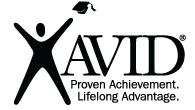 Assignment LogName:Quarter:Begin Date:Period:Assign.NumberDescription ofAssignmentDate AssignedDateDueTurnedInPoints PossibleMyScore